22.04.2024«Отличная возможность презентовать продукцию»: краевые бизнесмены могут сэкономить на участии в международной выставкеДействующих предпринимателей региона приглашают поучаствовать в коллективной экспозиции в Международной выставке продуктов питания и непродовольственных товаров для сетевой розницы и HoReCa «Белые ночи» в рамках программы NEVA BUERS WEEK в Санкт-Петербурге. Благодаря нацпроекту «Малое и среднее предпринимательство» центр «Мой бизнес» формирует коллективный стенд Красноярского края и берёт на себя все организационные расходы предпринимателей: бронирование выставочной площади, оплату регистрационного взноса, оформление стенда. Компании платят только за проезд, проживание и транспортировку продукции.Выставка «Белые ночи» пройдёт в этом году 13 и 14 июня. Воспользоваться поддержкой и сэкономить на участии в выставке могут компании Красноярского края из таких сфер, как пищевая индустрия, производство текстильное изделий, упаковки, косметики и бытовой химии, товаров для дома и детей, а также предприниматели, оказывающие различные виды услуг. «Отлично организованное мероприятие, направленное на установление прямых контактов с большим числом сетей и магазинов, также для получения полезной информации на различных семинарах. При этом есть возможность пообщаться с коллегами в неформальной обстановке», – говорит о своём опыте участие в выставке «Белые ночи» в 2023 году Евгений Ситников, руководитель ООО «Одеялко». «Это крупное мероприятие, объединяющее производителей и потребителей. Выставка предоставляет уникальную возможность для предпринимателей края познакомиться с новыми продуктами, технологиями и трендами отечественного и мирового рынка, а также представить свой опыт и продукцию. Одним из ключевых элементов мероприятия является государственная поддержка малого и среднего бизнеса. Это отличная возможность презентовать свои товары и услуги широкой аудитории», – отметил исполняющий обязанности руководителя агентства развития малого и среднего предпринимательства Красноярского края Роман Мартынов.Заявки на участие в выставке за счёт нацпроекта принимаются до 13 мая одним из следующих способов: в электронном виде через обращение с использованием цифровой платформы https://мсп.рф; на официальном сайте центра «Мой бизнес» по ссылке: https://мойбизнес-24.рф; при личном визите в бизнес-окна центра «Мой бизнес». Количество мест ограничено.Подробности о том, как стать участником коллективного стенда Красноярского края на выставке, можно узнать по телефону 8-800-234-0-124. Дополнительная информация для СМИ: +7 (391) 222-55-03, пресс-служба агентства развития малого и среднего предпринимательства Красноярского края; + 7 (391) 205-44-32 (доб. 043), пресс-служба центра «Мой бизнес».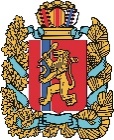 АГЕНТСТВО РАЗВИТИЯ МАЛОГО И СРЕДНЕГО ПРЕДПРИНИМАТЕЛЬСТВАКРАСНОЯРСКОГО КРАЯ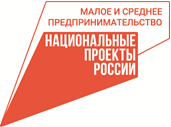 